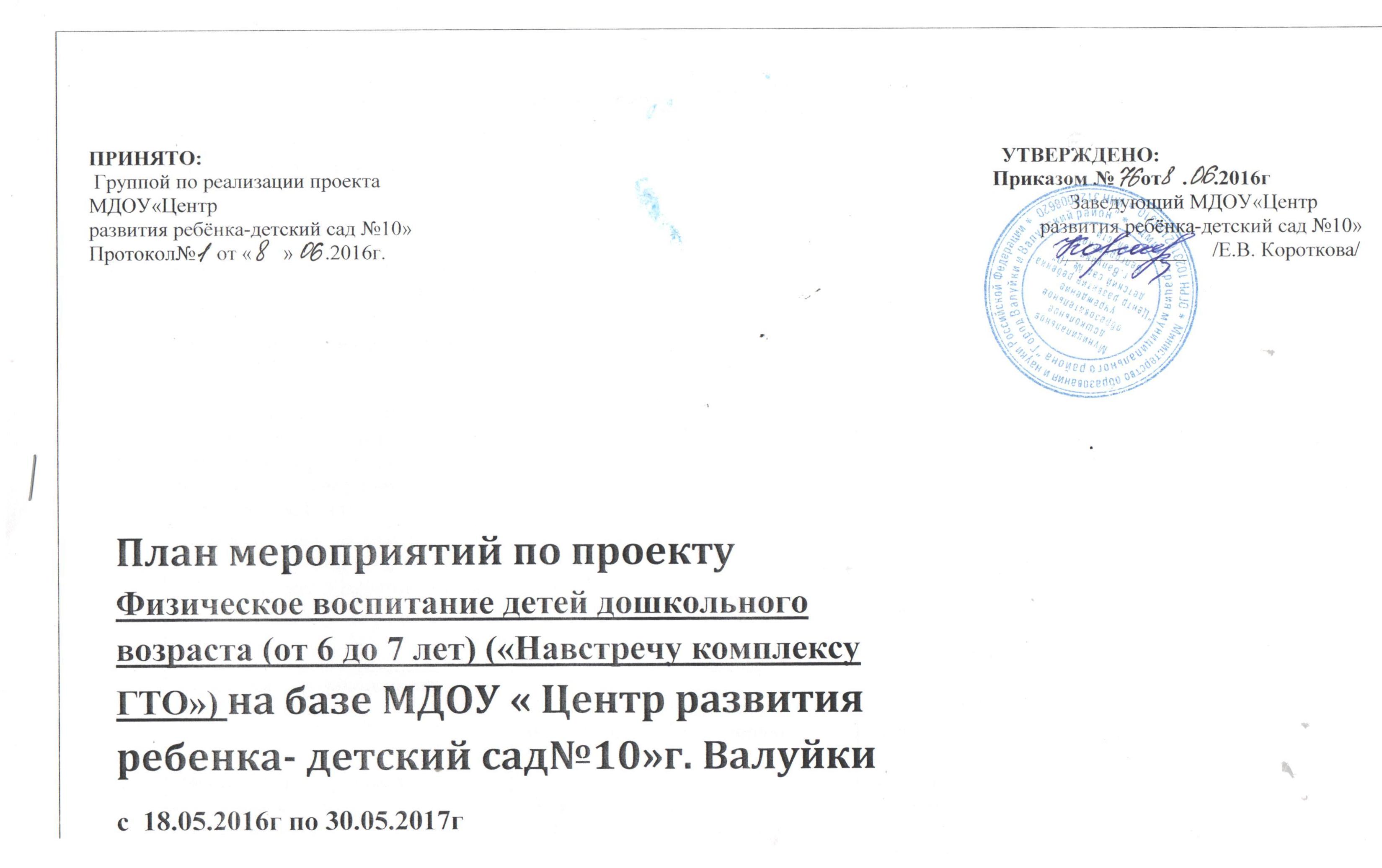 Код задачиНазвание задачиСроки выполнения работ Итоговый документСостав участников 
(ФИО ответственных исполнителей)1 Подготовительный этап1.1 Подготовка распорядительного акта об участии в реализации проекта « Физическое воспитание детей дошкольного возраста ( от6 до7 лет)« Навстречу комплексу ГТО» на уровне ДОУ01.06.2016г15.06.2016г приказКороткова Е.В.Ситникова Ю.В.Сухоносенко Н.Н.Зыбина А.В.Черняева Г.П.Лисицкая М.В.1.2 Участие руководителя в инструктивно- методическом совещании « Организация физкультурно- спортивной работы по внедрению ГТО»01.06.2016г20.06.2016гприказ Короткова Е.В. Ситникова Ю.В.1.3Разработка плана работы  по реализации проекта в МДОУ « Центр развития ребенка- детский сад№10»18.05.2016г12.09.2016гплан работыКороткова Е.В.Ситникова Ю.В.Сухоносенко Н.Н.Зыбина А.В. Черняева Г.П.Лисицкая М.В.1.4 Мониторинг физическоо развития детей от6 до7 лет18.07.2016г01.08.2016гтаблица мониторинга Ситникова Ю.В. Черняева Г.П.Лисицкая М.В.Зыбина А.В.1.5 Мониторинг доступности спортивного сооружения и оборудования обучающимися образовательной организации для подготовки и выполнения нормативов комплекса ГТО15.09.2016г22.09.2016г акты обследования  Короткова Е.В.  Ситникова Ю.В.   Банько С.В.   Зыбина А.В.1.6 Участие в областном семинаре инструкторов по физической культуре « Организация работы по реализации нормативов комплекса « Навстречу комплексу ГТО» с детьми подготовительной к школе группы»12.09.2016г15.11.2016гприказ   Зыбина А.В.Ситникова Ю.В.1.7 Изучение методических материалов о системе подготовки к сдаче комплекса ГТО для детей подготовительных групп дошкольных образовательных организаций15.09.2016г22.09.2016готчетКороткова Е.В.Ситникова Ю.В.Сухоносенко Н.Н.Зыбина А.В. Черняева Г.П.Лисицкая М.В.1.8 Участие в семинаре для инструкторов по физической культуре « Организация работы по реализации нормативов комплекса « Навстречу комплексу ГТО» с детьми подготовительной к школе группы»14.09.2016г14.09.2016гфотоотчетЗыбина А.В.  Шамраева А.А.Лисицкая М.В.  Безуглая С.В.Ситникова Ю.В. Волкова А.А.Черняева Г.П.Сухоносенко Н.Н.1.9Оформление информации в родительских уголках дошкольной образовательной организации о нормативах Всероссийского физкультурно-спортивного комплекса ГТО первой ступени и нормативах комплекса «Навстречу комплексу ГТО»18.05.2016г30.10.2016гфотоотчетЗыбина А.В. Черняева Г.П.Лисицкая М.В.1.10  Проведение родительского собрания «Навстречу комплексу ГТО»18.05.2016г30.10.2016г протоколыЗыбина А.В. Черняева Г.П.Лисицкая М.В.1.11 Организация массовой пропогандийской акции по продвижению комплекса ГТО« Спорт для всех»18.05.2016г30.10.2016гфотоотчетСитникова Ю.В.Сухоносенко Н.Н.Зыбина А.В.Черняева Г.П.Лисицкая М.В1.12Проведение входного тестирования  по видам испытаний комплекса ГТО17.10.2016г28.10.2016готчетЗыбина А.В. Черняева Г.П.Лисицкая М.В.2.Организация работы по подготовке детей подготовительных групп к  успешной сдаче нормативов комплекса «Навстречу комплексу ГТО»2.1 Участие в муниципальном спортивном часе  в ДОО с привлечением спортсменов муниципального района01.11.2016г30.11.2016готчетКороткова Е.В.Ситникова Ю.В.Сухоносенко Н.Н.Зыбина А.В.Черняева Г.П.Лисицкая М.В2.2 Организация и проведение мероприятия с детьми и родителями « Веселые старты»30.10.2016г30.05.2017г фотоотчетСитникова Ю.В.Сухоносенко Н.Н.Зыбина А.В.Черняева Г.П.Лисицкая М.В2.3  Участие в спортивном празднике « Детство! Здоровье! Спорт!»10.04.2017г19.04.2017гфотоотчетСитникова Ю.В.Сухоносенко Н.Н.Зыбина А.В.Черняева Г.П.Лисицкая М.В2.4Проведение тестирований детей подготовительных групп  по виду «бег на лыжах»16.01.2017г20.02.2017готчет по итогамЗыбина А.В.Черняева Г.П.Лисицкая М.В2.5Ознакомление с графиком сдачи тестирования по выполнению нормативов комплекса ГТО16.01.2017г24.02.2017готчетКороткова Е.В.Ситникова Ю.В.Зыбина А.В.Черняева Г.П.Лисицкая М.В2.6 Участие в региональном семинаре  для специалистов дошкольных образовательных организаций  по  вопросам подготовки детей подготовительных групп к успешной сдаче нормативов ГТО01.11.2016г11.11.2016гприказКороткова Е.В.Ситникова Ю.В.2.7Проведение  итоговой сдачи нормативов комплекса «Навстречу комплексу ГТО»10.04.2017г22.05.2017готчет по итогамЗыбина А.В.Черняева Г.П.Лисицкая М.В3.Информационное освещение мероприятий материалов в СМИ и сети Интернет3.1Размещение не  менее 3 материалов о реализации проекта на сайте дошкольнойорганизации18.05.2016г30.05.2017гразмещение на сайте ДОУ Зыбина А.В.Ситникова Ю.В.3.2 Размещение 1 материала о проведении мероприятия в СМИ18.05.2016г30.05.2017гпечатное изданиеКороткова Е.В.